2022年度网络建设考评结果（云南情况截图）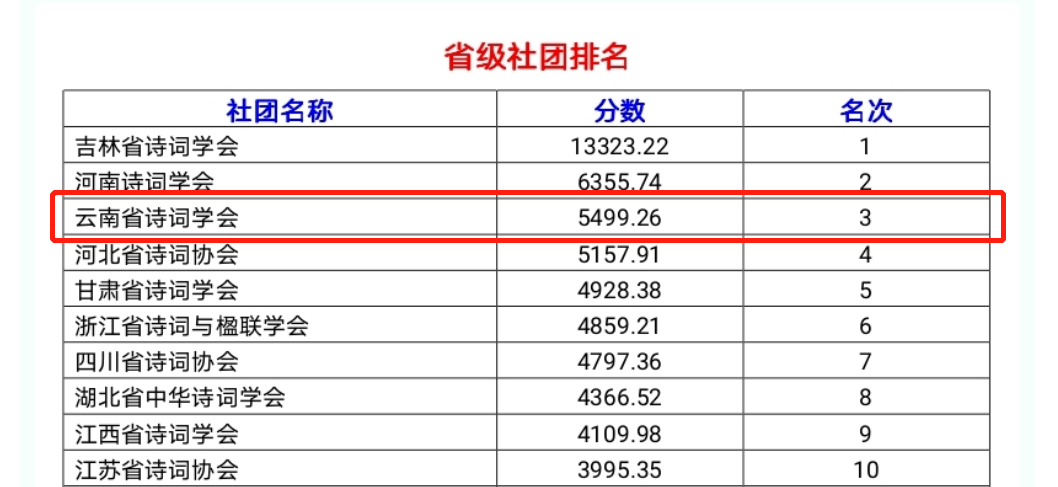 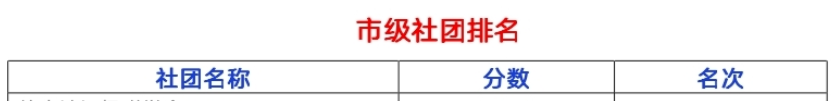 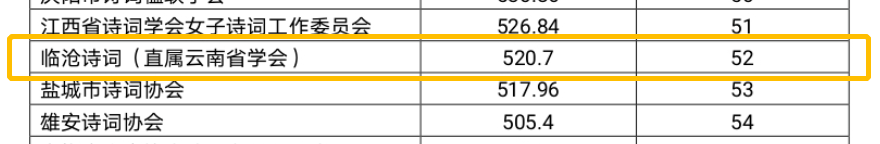 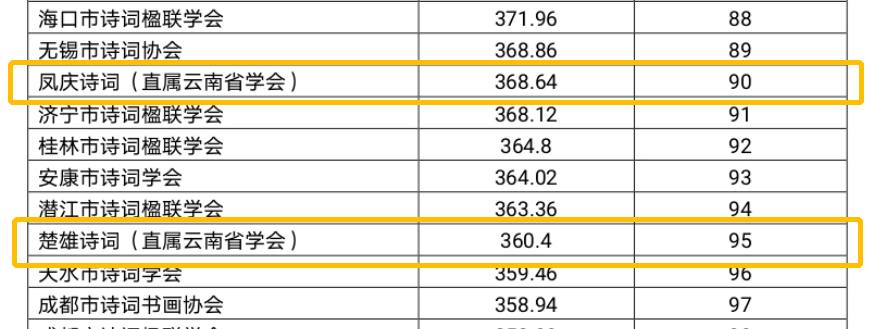 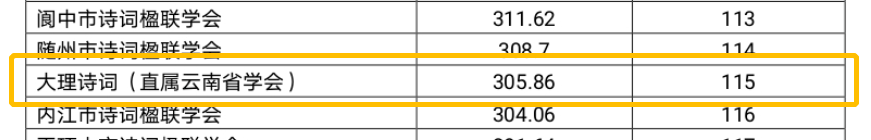 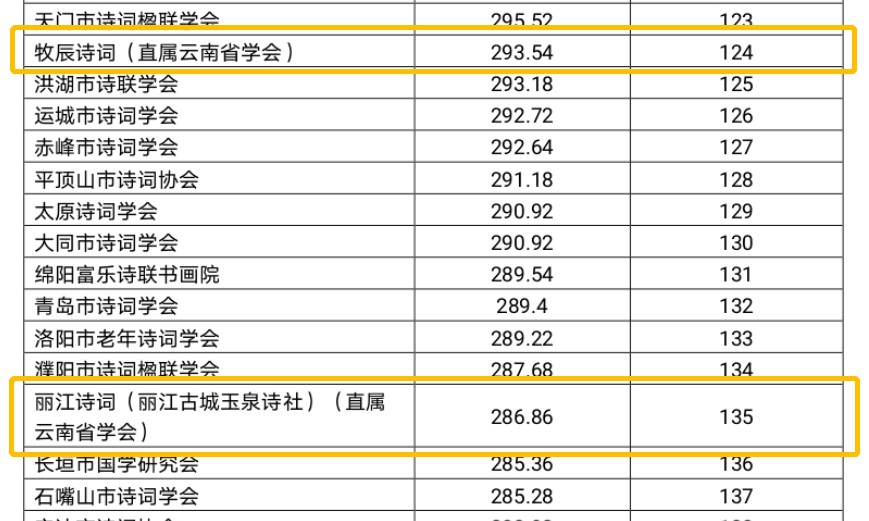 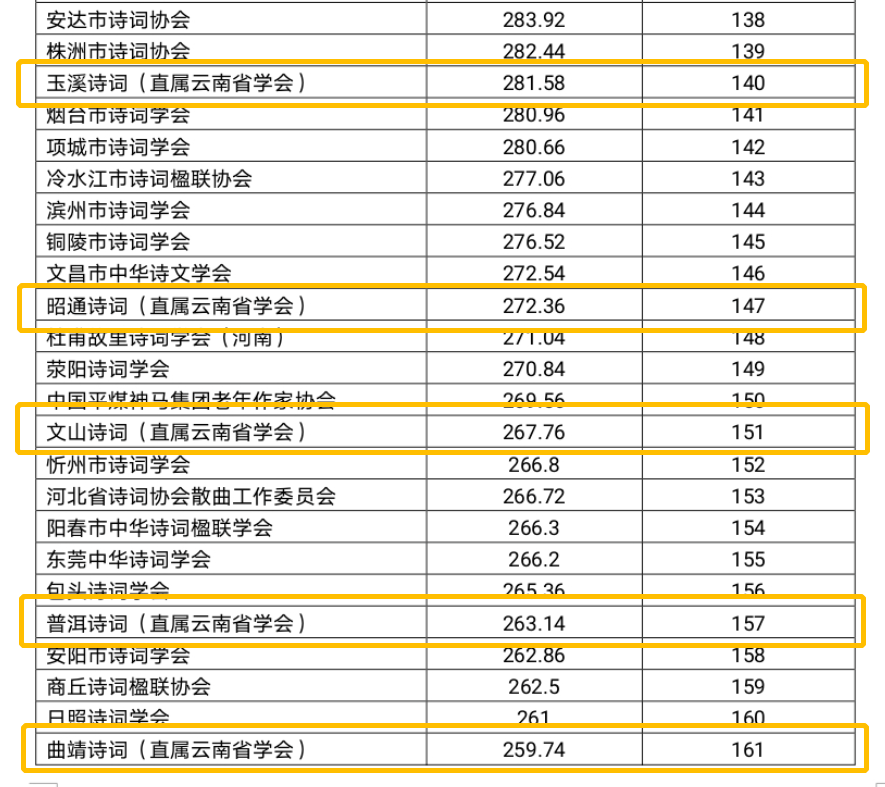 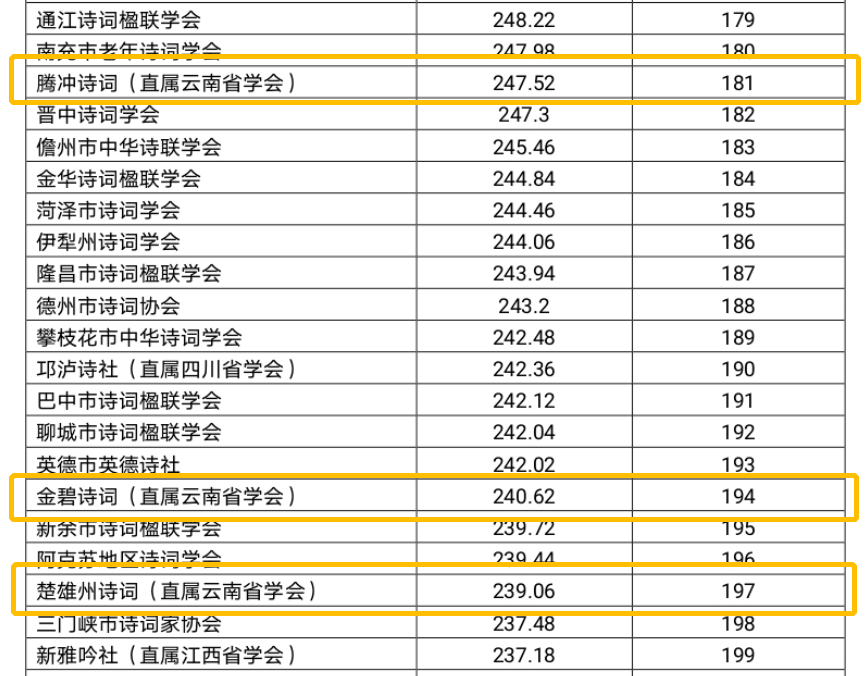 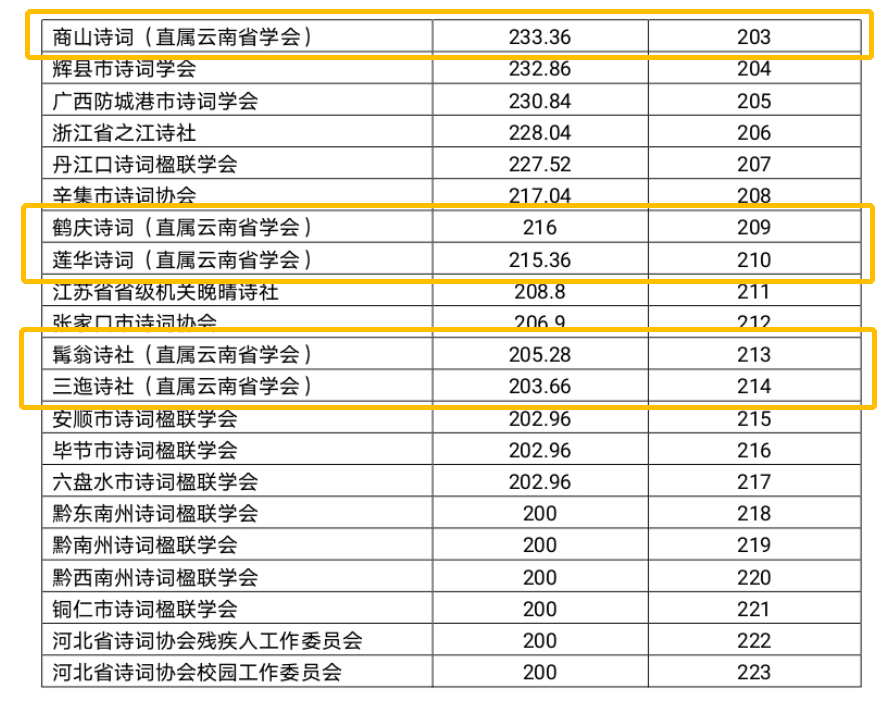 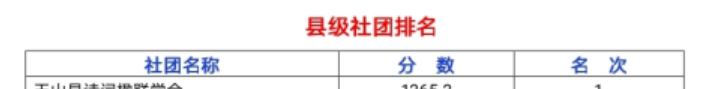 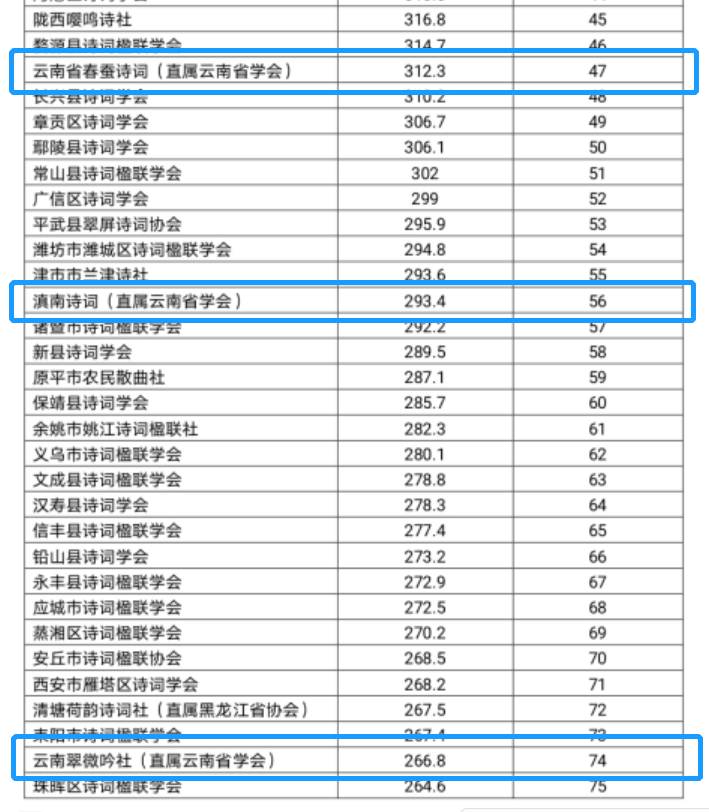 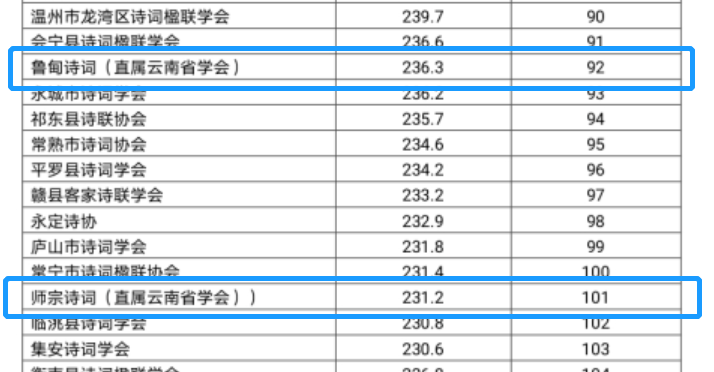 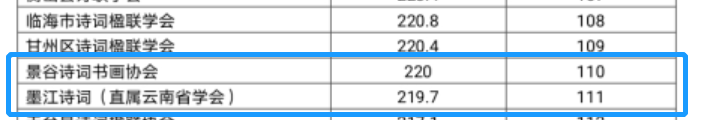 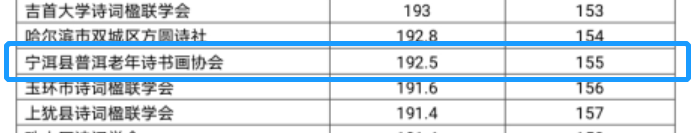 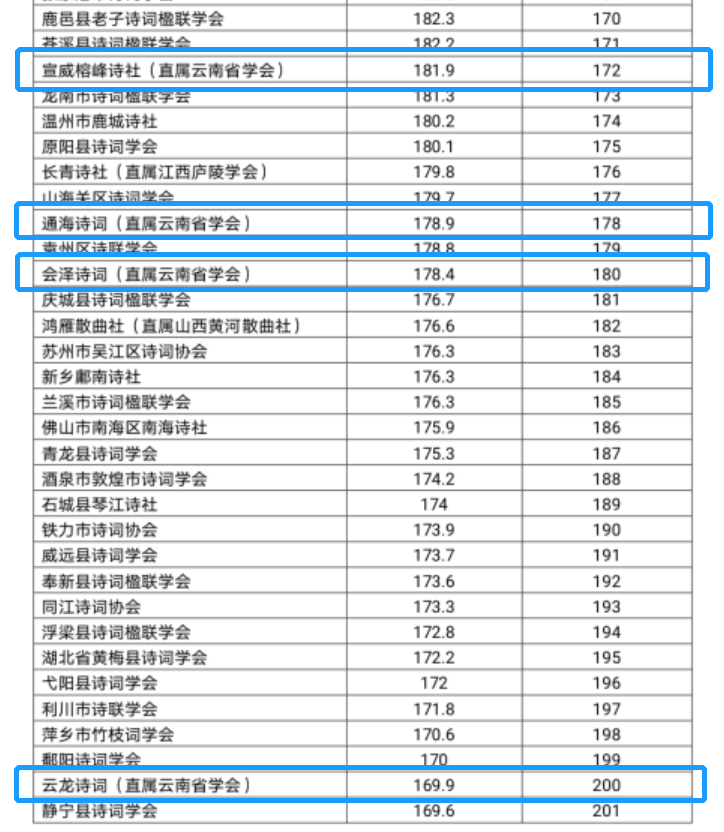 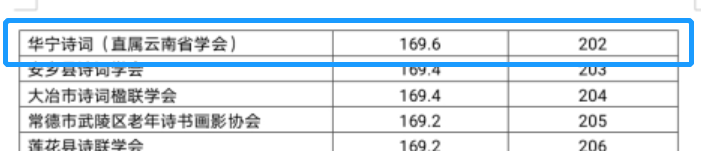 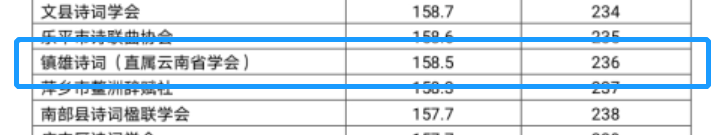 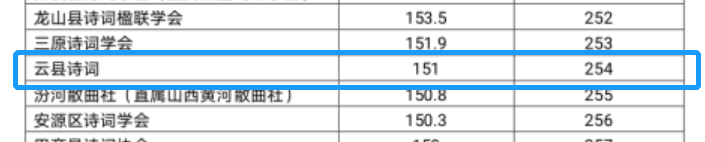 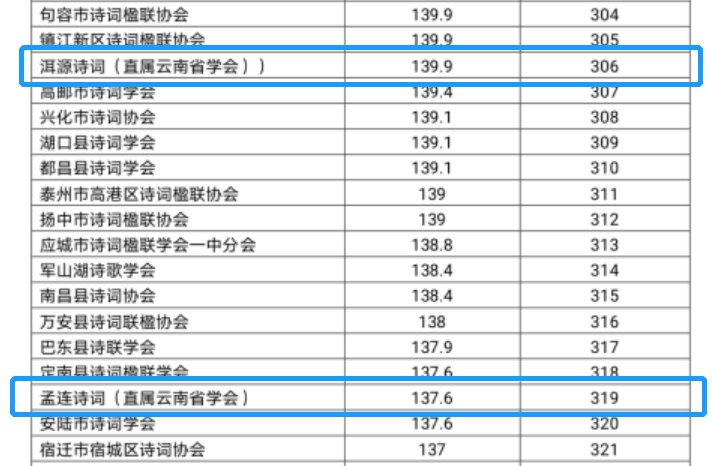 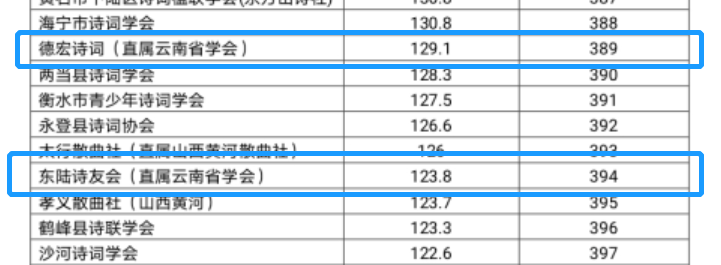 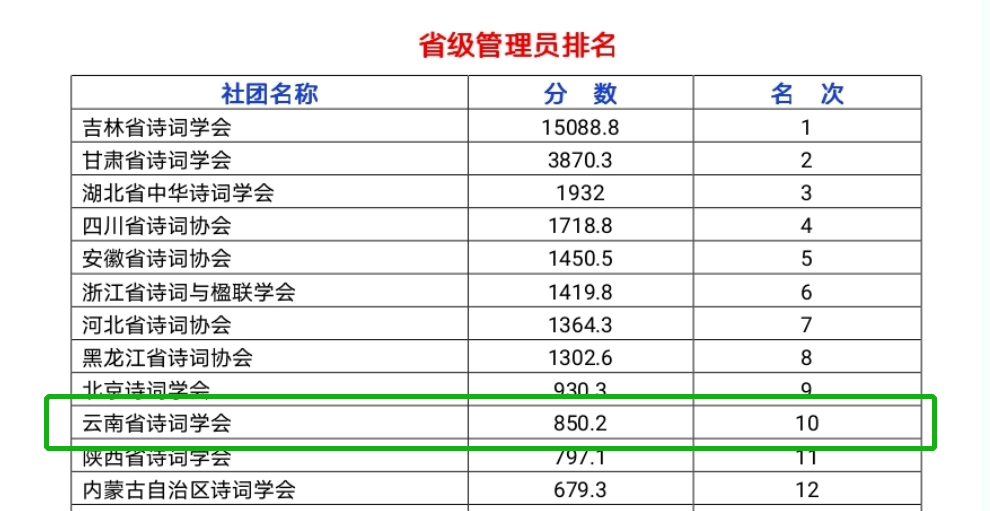 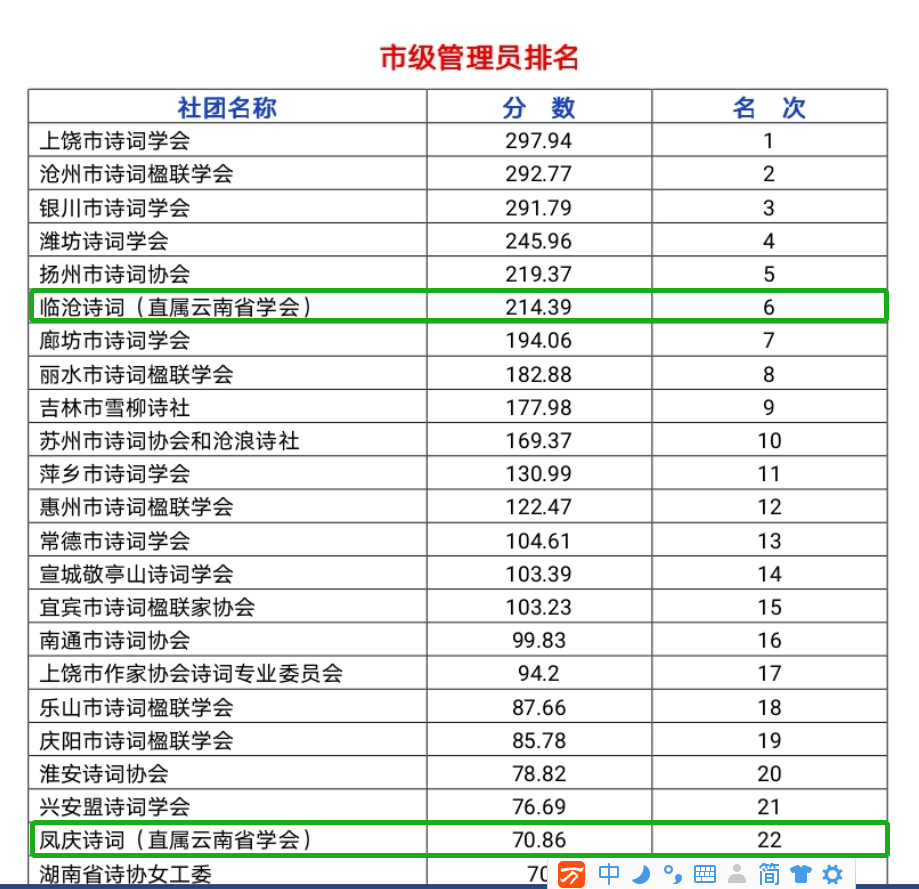 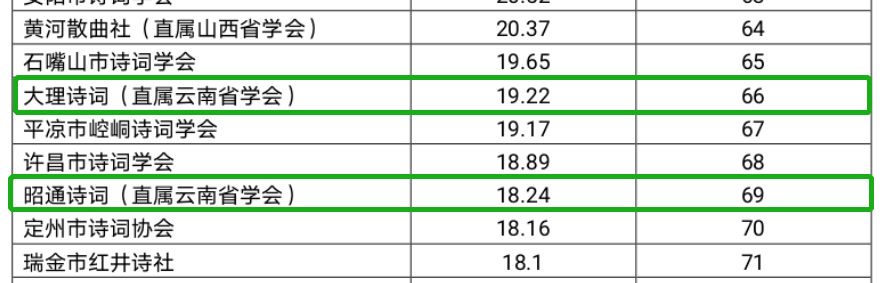 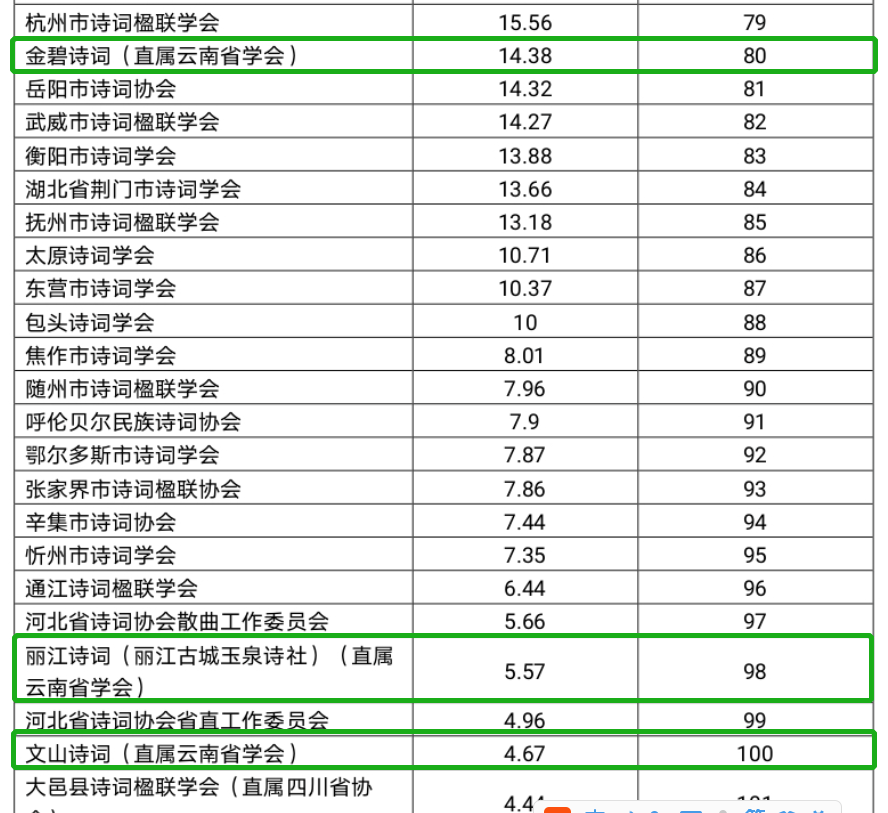 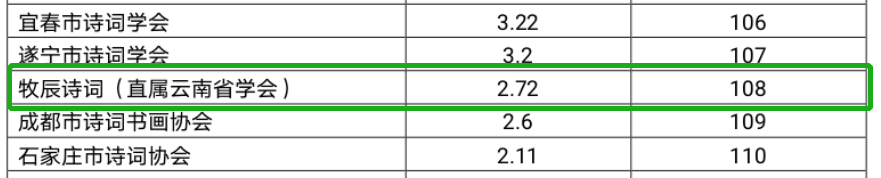 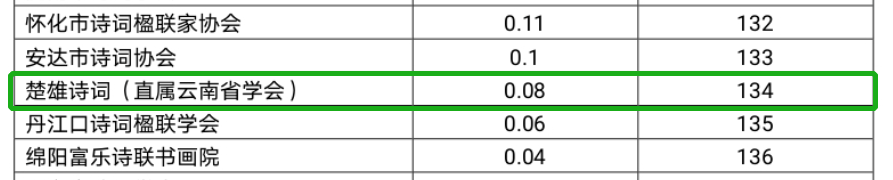 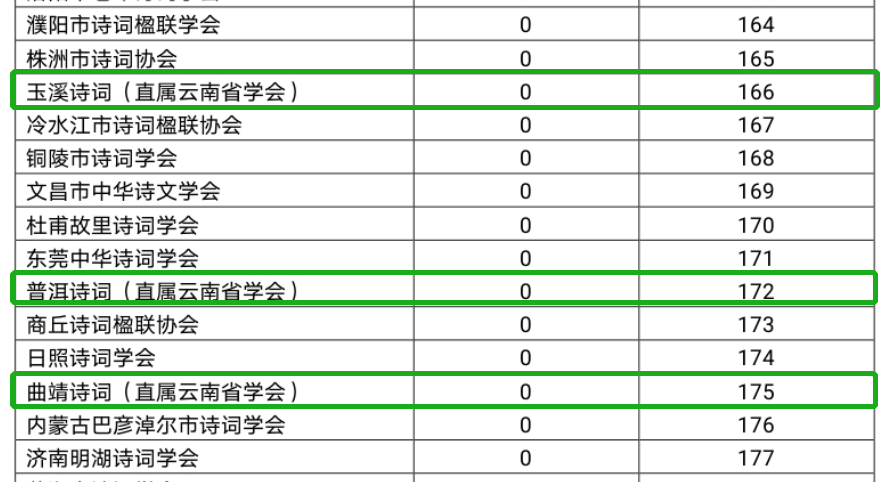 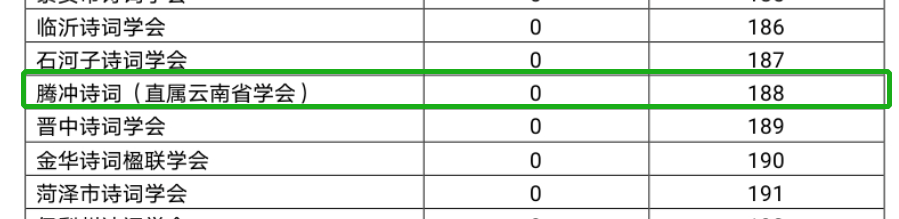 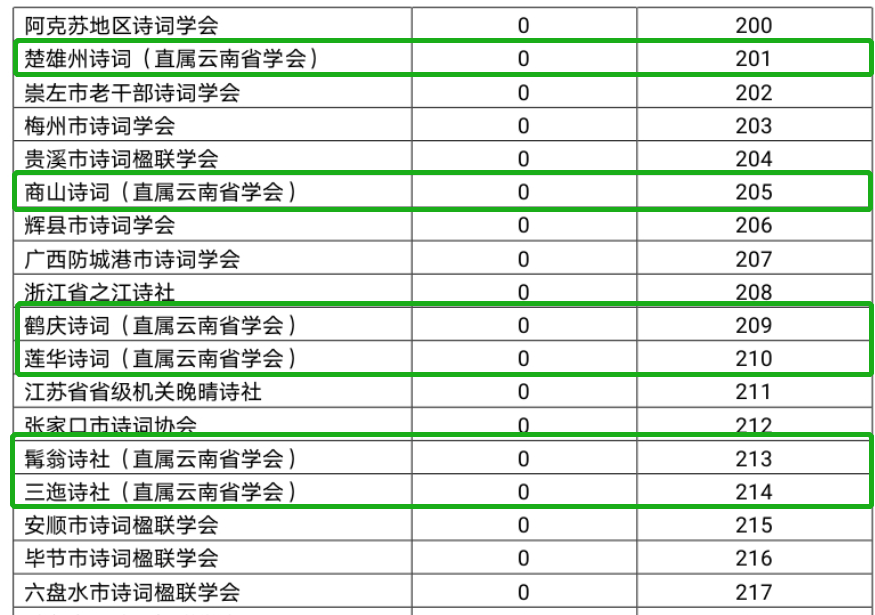 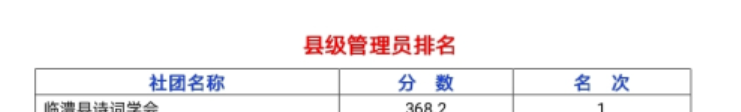 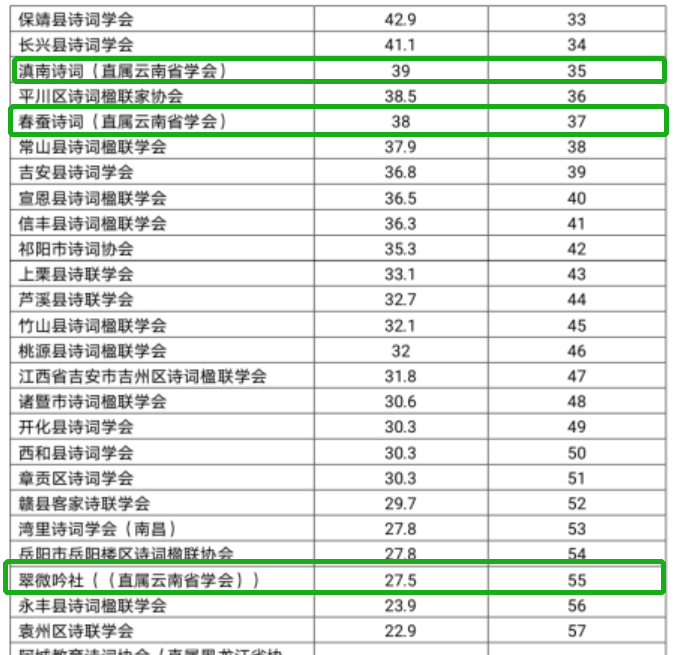 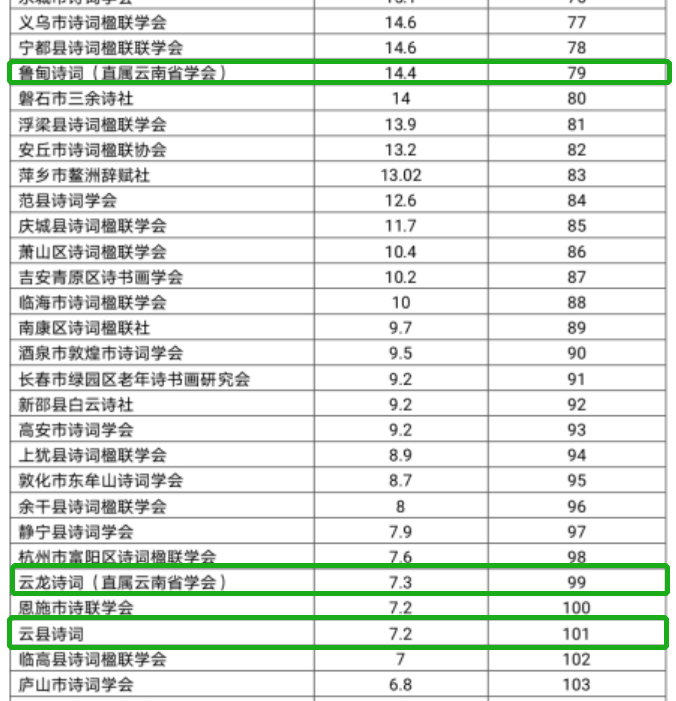 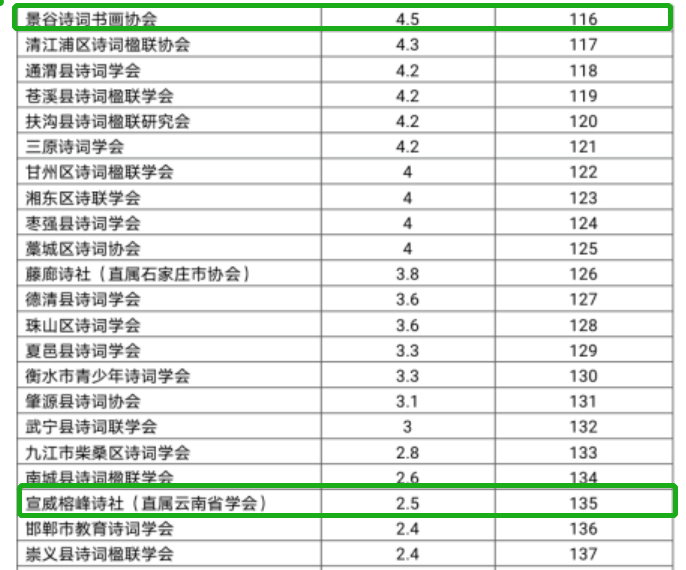 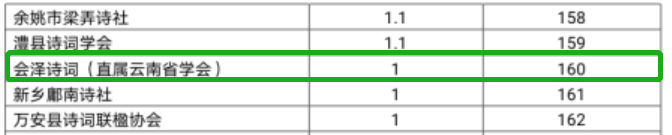 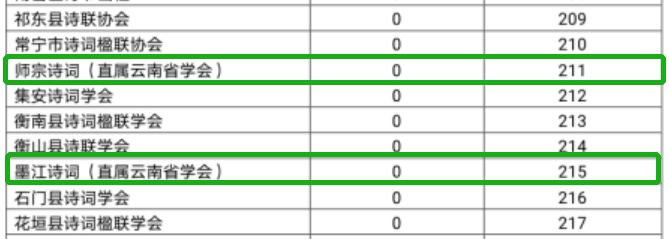 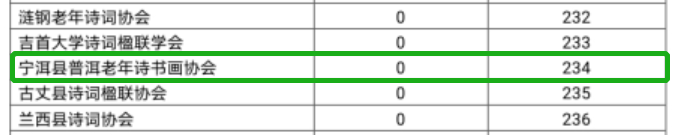 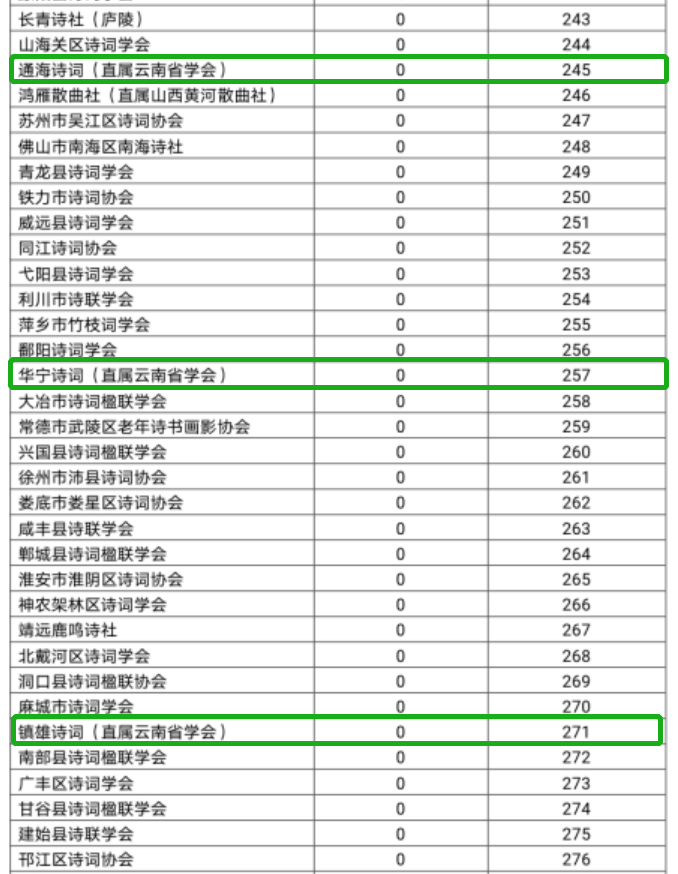 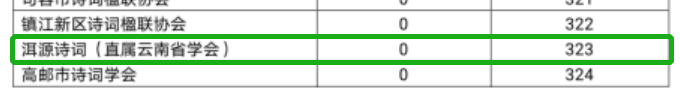 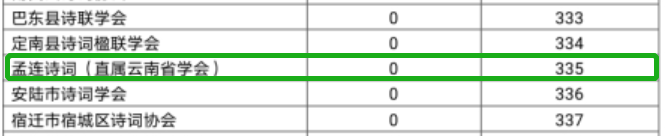 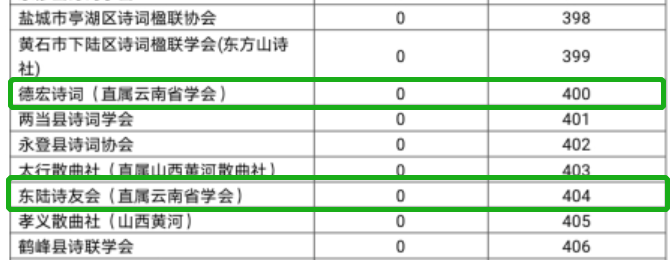 用网先进个人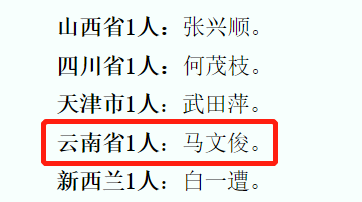 